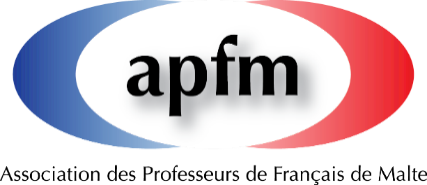 French is Fun Day 2022-2023Apprendre à travers des activitésNom du/des professeur/s participant à la journée French is Fun : ………………………………………………………………………………………………………………………………………………………………………………………………………………………………………………………………………………………………………………………………………………………………………………………………………………………………………………………………………………………Nom et adresse de l’établissement scolaire :…………………………………………………………………………………………………………………………………………………………………………………………………………………………………………………………………………………………………………………………………………………………………………………………………………………………………………………………………………………………………………………………………………………………………………………………………………………………………………………….Nom de la/des classe/s participant à la journée French is Fun :…………………………………………………………………………………………………………………………………………………………………………………………………………………………………………………………………………………………………………………………………………………………………………………………………………………………………………………………………………………………………………………………………………………………………………………………………………………………………………………….Date de la journée French is Fun :…………………………………………………………………………………………………………………………………………………………...Courte description de la/des activité/s : …………………………………………………………………………………………………………………………………………………………………………………………………………………………………………………………………………………………………………………………. …………………………………………………………………………………………………………………………………………………………….……………………………………………………………………………………………………………………………………………………………. …………………………………………………………………………………………………………………………………………………………………………………………………………………………………………………………………………………………………………………………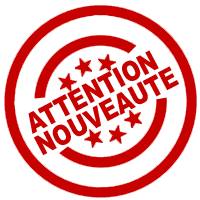 Cette activité sera liée cette année scolaire au Prix Anne Borg.  Pour plus de détails voir www.apfmalta.com ou la page FB de l’APFM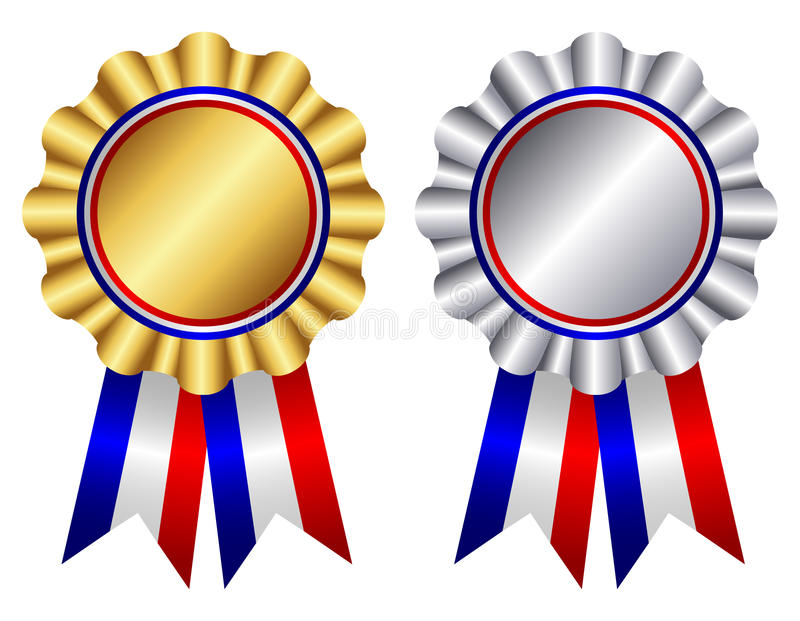 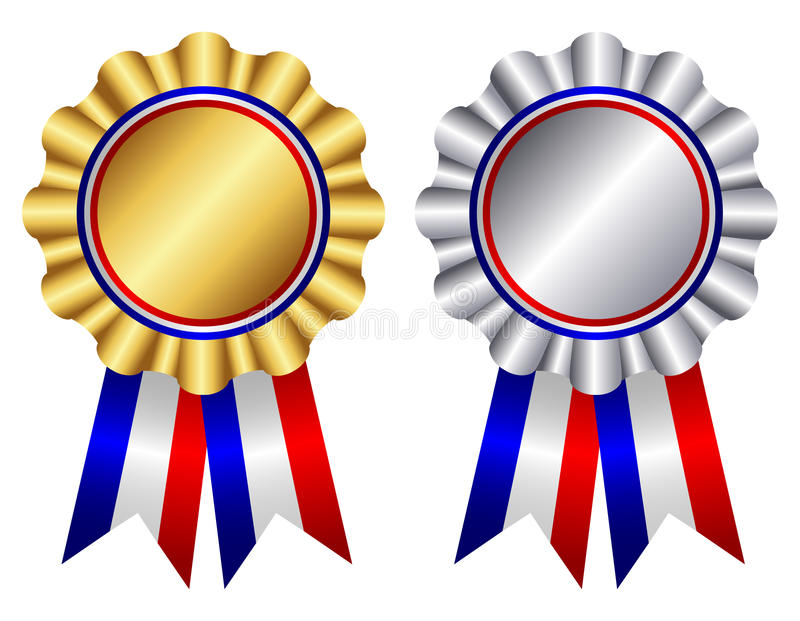 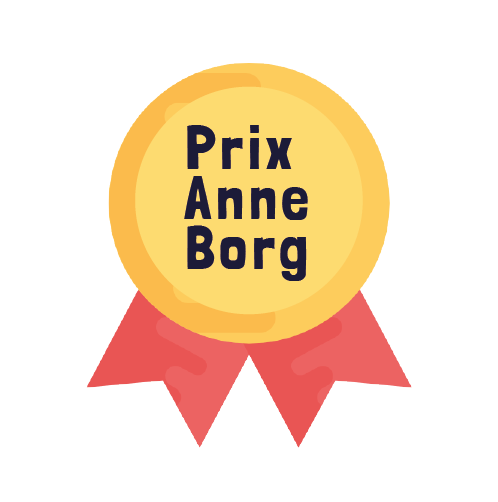 